決標公告資料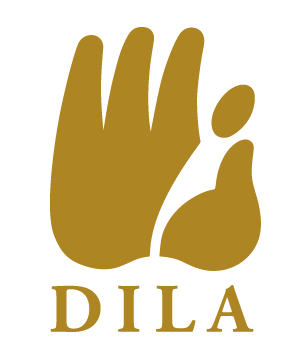 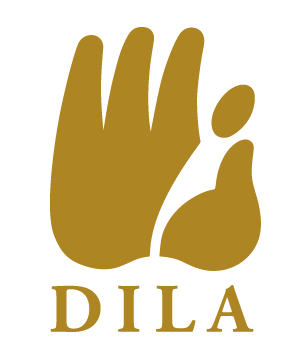 【機關名稱】法鼓學校財團法人法鼓文理學院【單位名稱】總務處庶務組【機關地址】新北市金山區法鼓路700號【聯 絡 人】顏志文【聯絡電話】02-24980707轉5024【傳真號碼】02-24082317【標案案號】第1121000670號【標案名稱】112學年度電話交換機搬遷工程採購案。【招標方式】公開招標【決標方式】底價決標【標的分類】勞務【開標時間】112.11.01.AM10:30【決標時間】112.11.01AM10:42【決標公告日期】112.12.05【決標金額】新台幣285,000元【得標廠商】中華電信股份有限公司企業客戶分公司